Evening Menu
Starters(V) Marinated olives, hummus, focaccia, olive oil, balsamic £5.50 (V) Goats cheese, orange, beetroot, candied walnuts £7.95  Pressed ham hock parsley terrine, apple, onion chutney £7.95Pan fried pigeon breast, celeriac fondant, blue cheese, grape, jus £8.95(V)  Parmesan truffle arancini, basil, £7.95 / £14.50 MainSmoked salmon, mackerel pate, English muffin £9.00Daily soup, croutons, bakery bread £6.95Main CourseBeer battered haddock, triple cooked chips, tartare sauce, crushed peas £14.958oz sirloin steak, triple cooked chips, flat mushroom, plum tomato, with or without peppercorn sauce £24.00(£5 Supplement for Dinner inclusive guests)Crispy chicken burger, smoked chipotle, pickled red onion, parmesan truffle fries £14.75Fillet of sea bream, leek spring onion potato cake, chive white wine sauce, £17.50Braised pulled shoulder of lamb, smoked cheese dauphinoise, cauliflower puree, jus £18.50Duck breast, plum, Asian duck confit, pineapple chutney £19.50Beef Sirloin, mushroom, blue cheese, Dauphinoise potato, shallot, red wine jus £24.00
(£5 Supplement for Dinner inclusive guests)
 (V) Butternut squash, mushroom, sage nut crumble, Dauphinoise potato, £14.50Honey roast ham, fried eggs, triple cooked chips, watercress £13.95DessertSticky toffee pudding, caramel sauce, vanilla Ice cream £7.00Apple cinnamon crème brulee, shortbread biscuit £7.00Lemon Possit, curd, raspberry, crushed meringue £7.00Chocolate peanut delice, salted caramel icecream, brownie crumb £7.00Selection of cheese, traditional accompaniments £9.00		(Cheese carries a £2 Supplement for dinner inclusive guests)SandwichesWhite or wholemeal bread, crisps, dressed leavesTuna mayonnaise £7.75						Mature cheddar £7.75Egg mayonnaise £7.75						Honey glazed ham £7.75Triple cooked chips £4.00/Truffle parmesan £5.00				 Fries £3.50Please make the team aware of any dietary requirements prior to ordering.Not all allergens are listed on the menu.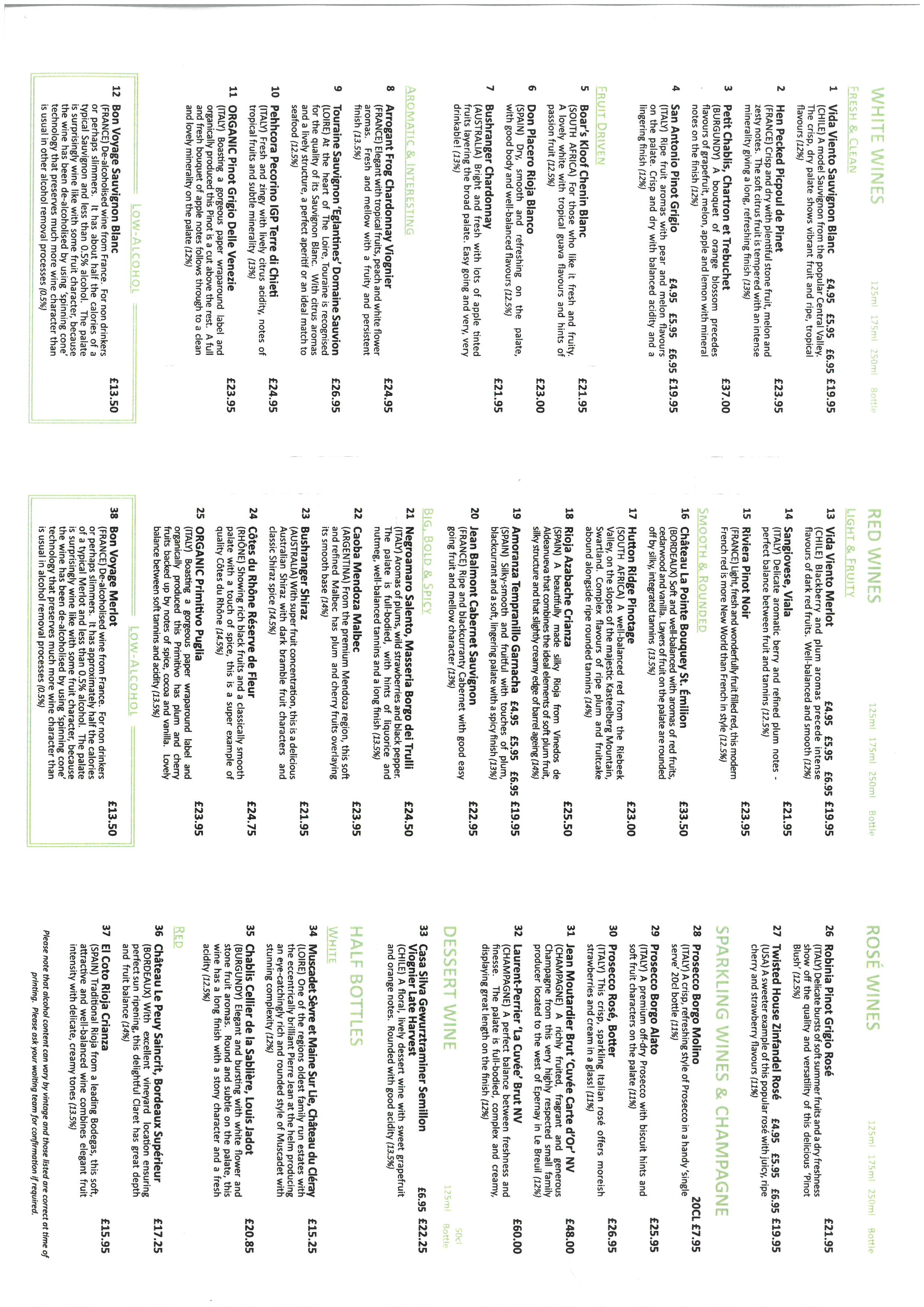 